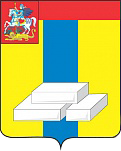 ОБЩЕСТВЕННАЯ ПАЛАТА ГОРОДСКОГО ОКРУГА ДОМОДЕДОВОМОСКОВСКОЙ ОБЛАСТИКомиссия по здравоохранению, социальной политике, трудовым отношениям и качеству жизни граждан.ПРОТОКОЛ № 2г. Домодедово								20 сентября 2019 г.В сентябре 2019 года члены комиссии по здравоохранению, социальной политике, трудовым отношениям и качеству жизни граждан Общественной палаты городского округа Домодедово Московской области провели мониторинг медицинских учреждений го Домодедово: Чурилковская амбулатория; Больница мкр Авиационный; Филиал ДП Дачная, 25; Поликлиника мкр Авиационный по удовлетворенности пациентов качеством медицинских услуг и доступная среда.Результат мониторинга показал, что за последние годы качество медицинских услуг улучшилось. Увеличилось число узких специалистов.           Большинство мед учреждений отремонтированы.Председатель комиссии 						 Литвиненко О. В.